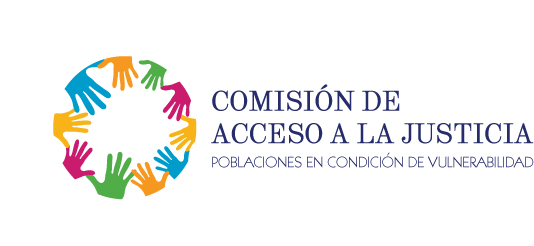 ACTA VIRTUALSUBCOMISIÓN DE ACCESO A LA JUSTICIA DE PERSONAS AFRODESCENDIENTES27 DE NOVIEMBRE DE 2020, II AUDIENCIAPlataforma TeamsPersonas Participantes: Melissa Benavides Víquez, Songhay White Curling, Yoselyn Bright Campos, Mayela Pérez Delgado, Aida Cristina Sinclair Myers, Angie Calderón Chaves, Jazmín Orozco Arias, Deykell Graham Gordon, Celia Dixón Mure, Allan Castro Fallas, Pablo Álvarez Arias. ARTÍCULO I:Tema:  Oficio PJ-DGH-CAP-449-2020 - Informe Curso Piloto "Derechos de la Población Afrodescendiente"El señor Allan Castro Fallas comunicó vía correo electrónico el viernes 20 de noviembre el Oficio PJ-DGH-CAP-449-2020, el cual estipula lo siguiente:SE ACUERDA: 1. Tomar nota de la exposición realizada por parte de los compañeros de la Dirección de Gestion Humana, en relación con el piloto del curso virtual de acceso a la justicia para población afrodescendientes. 2. Compartir el informe con las y los integrantes de la Subcomisión para su análisis, revisión y emisión de observaciones, plazo tres días a partir de la comunicación del Acta. 3.Solicitar al Subproceso de Gestión de la Capacitación de la Dirección de Gestión Humana la inclusión del curso de manera ordinaria dentro de la oferta formativa disponible para todo el personal judicial. 4. Acoger las recomendaciones del informe de la Dirección de Gestión Humana, y considerarlas para el nuevo curso virtual que se encuentra en desarrollo con el apoyo del Subproceso de Capacitación y con la colaboración de doña Joselyn Bright y Diana Senior quienes apoyaron su construcción.ARTÍCULO IITema:  Oficio 3424-DE-2020 respuesta al Oficio CACC-387-2020La Unidad de Acceso la Justicia comunicó mediante el Oficio CACC-387-2020 el acuerdo tomado por esta Subcomisión, el cual se transcribe literalmente:Solicitar a la Dirección Ejecutiva la reiteración de esta Circular, pero a nivel nacional en todos los circuitos judiciales y no solamente en la Zona Atlántica. Asimismo, solicitar a la Dirección Ejecutiva el Reglamento o los requisitos para intérpretes.Una vez que se haya hecho esta socialización por parte de Dirección Ejecutiva, hacer una cápsula informativa para que se divulgue por medio de Prensa y Comunicación Organizacional, por su parte doña Deykell ofrece colaboración para socializarla masivamente a nivel de OIJ, de igual manera las demás personas integrantes ofrecen su colaboración para socializarla.En respuesta a esta gestión la Dirección Ejecutiva mediante el Oficio 3424-DE-2020 emitió criterio al respecto.En razón del segundo acuerdo del II artículo del Acta del 28 de agosto, se realizaron las siguientes gestiones:La Unidad de Acceso a la Justicia confeccionó una capsula informativa que divulgada a través de la cuenta institucional de Facebook, el  miércoles 30 de septiembre.La señora Deykell Graham Gordon por su parte difundió esta cápsula informativaDe:Deykell Graham Gordon <dgraham@Poder-Judicial.go.cr>
Enviado:miércoles, 30 de septiembre de 2020 7:52
Para:Katherine Salazar Duarte <ksalazard@Poder-Judicial.go.cr>
Cc:Angie Calderón Chaves <acalderonc@Poder-Judicial.go.cr>; Melissa Benavides Víquez <mbenavidesv@Poder-Judicial.go.cr>
Asunto:RE: Oficio CACC-386-2020 Deykell Graham Gordon- Acuerdo de la Subcomisión de Acceso a la Justicia de Personas Afrodescendientes 28 de agosto.Estimada:Buen día, procedo de inmediato a trasladarlo a prensa O.I.J. con las indicaciones correspondientes, en cuanto se publique les estaré informando, muchas gracias!!!!La información se replicó en Redes Sociales por parte del OIJ. Deykell: Comenta sobre la información que se compartió con las personas de la comunidad de Limón. SE ACUERDA: 1. Solicitar a la Dirección Ejecutiva la reiteración de la Circular trimestralmente y a nivel nacional en todos los Circuitos Judiciales. 2. Consultar a la Dirección Ejecutiva sobre la efectividad de la Circular, y si se han integrado personas a la lista de intérpretes de inglés Criollo Limonense, e incluso realizar la consulta al Organismo de Investigación Judicial, con la colaboración de la Sra. Deykell Graham Gordon. ARTÍCULO IIITema:  Oficio  UCS-332-MP-2020 “ respuesta al Oficio CACC-385-2020”La Unidad de Acceso la Justicia comunicó mediante el Oficio CACC-385-2020 el acuerdo tomado por esta Subcomisión, el cual se transcribe literalmente:1. Se toma nota de la comunicación de la Dirección de la Defensa Pública y se agradece la gestión que estarán realizando para corregir las inconsistencias en el sistema. 2. Hacer del conocimiento este oficio a la representante del Ministerio Público, doña Mayela Pérez para lo de su cargo.En respuesta a esta gestión la Unidad de Capacitación del Ministerio Público mediante el Oficio UCS-332-MP-2020 emitió criterio al respecto.SE ACUERDA: 1. Compartir el oficio CACC-497-2020 remitido al Consejo Superior-Solicitud de Criterio Técnico a la Dirección Jurídica, con las y los integrantes de la Subcomisión. 2. Estar a la espera de la respuesta de la Dirección Jurídica para analizar con detenimiento lo resuelto y tomar posteriormente una decisión sobre las variables. 3. Que desde la Unidad de Acceso a la Justicia se dé el seguimiento ante la Dirección Jurídica sobre lo solicitado. ARTÍCULO IVTema:  Oficio PV-M-2020-299 de la  Vicepresidencia de la RepúblicaLa señora Priscila Scott Zúñiga de la Vicepresidencia de la República comunicó vía correo electrónico el miércoles 4 de noviembre el Oficio PV-M-2020-299, el cual estipula lo siguiente:En razón de esta comunicación la señora Melissa Benavides Víquez, Jefatura de la Unidad de Acceso a la Justicia contestó el lunes 9 de noviembre vía correo electrónico lo siguiente.  De:Melissa Benavides Víquez <mbenavidesv@Poder-Judicial.go.cr>
Enviado:lunes, 9 de noviembre de 2020 10:26
Para:Priscila Scott Zuñiga <priscila.scott@presidencia.go.cr>; Songhay White Curling <swhite@Poder-Judicial.go.cr>; Jorge Olaso Alvarez <jolaso@Poder-Judicial.go.cr>
Cc:Enrique Joseph Jackson <enrique.joseph@presidencia.go.cr>; jansh99.sh <jansh99.sh@gmail.com>; Rocío Abarca Sánchez <rocio.abarca@presidencia.go.cr>; Katherine Salazar Duarte <ksalazard@Poder-Judicial.go.cr>; Angie Calderón Chaves <acalderonc@Poder-Judicial.go.cr>
Asunto:RE: Seguimiento a Reunión PospuestaBuenos días PriscillaMuchas gracias por la invitación. En esta oportunidad, no será posible la asistencia de ninguna representante de la Unidad de Acceso a la Justicia. Si existiera alguna transmisión por medio de alguna Plataforma, por favor me indica y de esa manera podemos participar. Copio a doña Songhay, para lo de su cargo.Atentamente,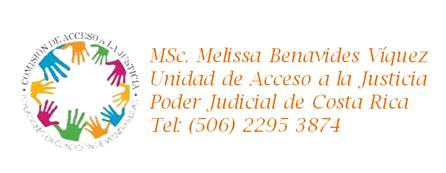 SE ACUERDA: 1. Tomar nota de la información que traslada la MSc. Melissa Benavides Víquez, y estar a la espera de cualquier información adicional que nos hagan llegar para su análisis. ARTÍCULO VTema:  Oficio 327-CONAMAJ-2020 dando respuesta al oficio CACC-252-2020.La Unidad de Acceso la Justicia comunicó mediante el Oficio CACC-252-2020 el acuerdo tomado por esta Subcomisión, el cual se transcribe literalmente:3. Solicitar la colaboración a la CONAMAJ para conocer por parte de esta Subcomisión, si dentro de las personas facilitadoras judiciales, se cuenta con personas facilitadoras que sean afrodescendientes, si hablan el inglés criollo limonense; y principalmente solicitarles la colaboración para que se les brinde capacitación a todas estas personas facilitadores judiciales sobre la temática de la población afrodescendiente, sus derechos y necesidades particulares, para garantizarles un acceso efectivo a la justicia.En respuesta a esta gestión la CONAMAJ mediante el Oficio 327-CONAMAJ-2020 emitió criterio al respecto.SE ACUERDA: 1. Tomar como acuerdo esperar al próximo año 2021 con la finalidad de determinar las condiciones actuales del CONVID-19 y determinar la viabilidad de coordinar las capacitaciones con la CONAMAJ presencialmente, y en caso de no ser posible por la emergencia verificar si es posible realizarlas de manera virtual. 2. Hacerlo del conocimiento de la CONAMAJ. ARTÍCULO VITema:  Oficio CACC-384-2020 dirigido a la Escuela JudicialLa Unidad de Acceso la Justicia comunicó mediante el Oficio CACC-384-2020 el acuerdo tomado por esta Subcomisión, el cual se transcribe literalmente:2. Sobre este tema, Doña Cristina colaborará con el desarrollo de una cápsula informativa y con el apoyo de los Servicios Técnicos de la Escuela Judicial para su desarrollo. Posteriormente se divulgará por médio de Prensa y Comunicación Organizacional (cápsula con ejemplos vivenciales)En razón de esto la señora Aida Cristina Sinclair Myers remitió vía correo electrónico el miércoles 25 de noviembre la siguiente documentación.SE ACUERDA: 1. Socializar nuevamente la propuesta de cápsulas y dar un plazo de tres días a partir de la comunicación del Acta para observaciones definitivas. ARTÍCULO VIIAsuntos Varios-Se les invita al Acto de Rendición de Cuentas de la Subcomisión de Acceso a la Justicia de Personas en Situación de Discapacidad con ocasión a la Conmemoración del Día Internacional de las Personas de con Discapacidad. Fecha: 01 de diciembre, Plataforma Teams, a partir de las 8:00 a.m. -De igual manera se les extiende cordial invitación para participar de la sesión ampliada de la Comisión de Acceso a la Justicia, del día 04 de diciembre, a partir de las 8:00 a.m., con la charla de la experta internacional del Alto Comisionado de las Naciones Unidas. -Se comunica la construcción del Informe de Labores de la Subcomisión, mismo que será comunicado el día 02 de diciembre al Despacho de la Presidencia. -Doña Songhay menciona sobre la participación que mantuvo en algunas actividades y sobre la necesidad de generar datos estadísticos de niñas afrodescendientes y violencia policial (USA)-estadísticas. Desagregación de datos. Sobre este particular se menciona que esta relacionado con el Artículo III de esta Acta, de manera que queda pendiente para cuando se obtenga la respuesta de la Dirección Jurídica. Fechas sesiones próximo año:-Se acordó sesionar bimensualmente: Los días viernes en las tardes, iniciando en el mes de febrero, a partir de las 14:00 horas.Fechas: febrero 12, Abril 9, Junio 11, Agosto 13, Octubre 8, Diciembre 10. Lo dejé para los segundos viernes del mes. *Conforme avancemos con lo de la pandemia se irá definiendo si son sesiones virtuales o presenciales. 